ОБЩИНСКИ СЪВЕТ – ДУЛОВО, ОБЛ. СИЛИСТРА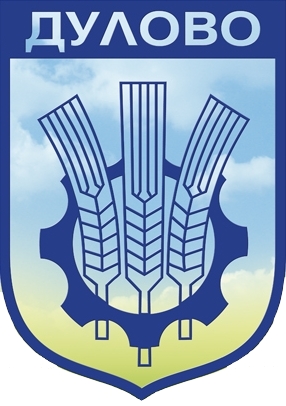 ул. “Васил Левски” № 18                                      тел.: (0864) 2 31 00 ; Факс:(0864) 2 30 207650  Дулово				                 	e-mail: obs_dulovo@abv.bg                    		Р Е Ш Е Н И Е   № 402от  27.03.2018 годиназа приемане на Общинска програма за закрила на детето за 2018 година              На основание чл. 21, ал.1 т.12 от ЗМСМА, във връзка с чл.21, ал.1, т.1 от Закона за закрила на детето и чл.3, чл.6, ал.2 от Правилника за прилагане на Закона за закрила на детето, ОБЩИНСКИЯТ СЪВЕТ РЕШИ:Приема Общинска програма за закрила на детето за 2018 година  (неразделна част от настоящото решение).Решението е прието на заседание на Общински съвет-Дулово, проведено на 27.03.2018 година, Протокол № 31, по т.1.1. от дневния ред и е подпечатано с официалния печат на Общински съвет-Дулово.Председател на Общински съвет-Дулово: …….……………           /инж.Сезгин Галиб/ ОБЩИНСКИ СЪВЕТ – ДУЛОВО, ОБЛ. СИЛИСТРАул. “Васил Левски” № 18                                      тел.: (0864) 2 31 00 ; Факс:(0864) 2 30 207650  Дулово				                 	e-mail: obs_dulovo@abv.bg                    		Р Е Ш Е Н И Е   № 403от  27.03.2018 годиназа приемане на актуализиран План за развитие на социалните услуги  за 2018 год. и План за развитие на социалните услуги за 2019 год.             На основание чл. 21, ал.1 т.12 от ЗМСМА, във връзка с чл.19, ал.2 и ал.3 от Закона за социалното подпомагане и чл.36 б, ал.4 от  Правилника за прилагане на Закона за социалното подпомагане, ОБЩИНСКИЯТ СЪВЕТ РЕШИ:Приема   актуализиран План за развитие на социалните услуги  за 2018 год. и План за развитие на социалните услуги за 2019 год.  (неразделна част от настоящото решение).Решението е прието на заседание на Общински съвет-Дулово, проведено на 27.03.2018 година, Протокол № 31, по т.1.2. от дневния ред и е подпечатано с официалния печат на Общински съвет-Дулово.Председател на Общински съвет-Дулово: …….……………           /инж.Сезгин Галиб/ ОБЩИНСКИ СЪВЕТ – ДУЛОВО, ОБЛ. СИЛИСТРАул. “Васил Левски” № 18                                      тел.: (0864) 2 31 00 ; Факс:(0864) 2 30 207650  Дулово				                 	e-mail: obs_dulovo@abv.bg                    		Р Е Ш Е Н И Е   № 404от  27.03.2018 годиназа разпореждане с имот - частна общинска собственоств землището на с.Полковник Таслаково             На основание чл. 21, ал.1 т.8 от ЗМСМА, чл.35, ал.1 от ЗОС и чл.29, ал.1 от Наредба № 2 за реда на придобиване, управление и разпореждане с общинското имущество на Община Дулово,ОБЩИНСКИЯТ СЪВЕТ РЕШИ:Да се извърши продажба чрез публичен явен търг на  поземлен имот с № 025019 в землището на с.Полковник Таслаково, с площ 26 002 кв.м. (двадесет и шест хиляди и два квадратни метра), в местността „Кашла гьол”, нива, пета категория на земята,  описан в АЧОС № 5775/05.08.2015г., вписан в Служба по вписвания с вх.рег.  №1345/06.08.2015г., акт №146, том № 5, И.П. 23724, при пазарна цена в размер на 26 490,00 лв. /двадесет и шест хиляди четиристотин и деветдесет лева/ без ДДС, стъпка за наддаване 2 649,00 лв./две хиляди шестстотин четиридесет и девет лв./ и данъчна оценка в размер на 2 038,60 лв. /две хиляди тридесет и осем лева и шестдесет стотинки/.На основание чл.41, ал.2 от Закона за общинската собственост приема  пазарната цена на имота, описана в  т. 1.Възлага на кмета на Община Дулово да извърши съответните процедурни действия по разпореждане с имота.Решението е прието на заседание на Общински съвет-Дулово, проведено на 27.03.2018 година, Протокол № 31, по т.1.3. от дневния ред и е подпечатано с официалния печат на Общински съвет-Дулово.Председател на Общински съвет-Дулово: …….……………           /инж.Сезгин Галиб/ ОБЩИНСКИ СЪВЕТ – ДУЛОВО, ОБЛ. СИЛИСТРАул. “Васил Левски” № 18                                      тел.: (0864) 2 31 00 ; Факс:(0864) 2 30 207650  Дулово				                 	e-mail: obs_dulovo@abv.bg                    		Р Е Ш Е Н И Е   № 405от  27.03.2018 годиназа даване съгласие за изграждане на обща граница между имот УПИ ХVІІ-418, кв.10-публична общинска собственост и частен имот УПИ ХХІХ-416, кв.10 по плана за регулация на с.Паисиево             На основание чл.21, ал.1,т.11 от Закона за местното самоуправление и местната администрация, чл.131,ал.2, т.3 от ЗУТ,ОБЩИНСКИЯТ СЪВЕТ РЕШИ:Дава съгласие за изграждане на общата граница между общински имот УПИ XVII-418, кв.10 по плана за регулация на с.Паисиево, публична общинска собственост, с начин на трайно ползване – „ООД” и УПИ XXIX-416, кв.10, собственост на Лютфи Ахмед Нури за построяването на двуетажна многофункционална сграда.Решението е прието на заседание на Общински съвет-Дулово, проведено на 27.03.2018 година, Протокол № 31, по т.1.3. от дневния ред и е подпечатано с официалния печат на Общински съвет-Дулово.Председател на Общински съвет-Дулово: …….……………           /инж.Сезгин Галиб/ ОБЩИНСКИ СЪВЕТ – ДУЛОВО, ОБЛ. СИЛИСТРАул. “Васил Левски” № 18                                      тел.: (0864) 2 31 00 ; Факс:(0864) 2 30 207650  Дулово				                 	e-mail: obs_dulovo@abv.bg                    		Р Е Ш Е Н И Е   № 406от  27.03.2018 годиназа отдаване под наем на част от имот общинска собственоств гр.Дулово, ул. „Васил Левски” № 10А             На основание чл.21, ал.1, т.8 от ЗМСМА във връзка с чл.14, ал.1 от Закона за общинската собственост, чл.17, ал.1 и чл.18, ал.2 от Наредба № 2   за реда на придобиване, управление и разпореждане с общинското имущество на Община Дулово,ОБЩИНСКИЯТ СЪВЕТ РЕШИ:Дава съгласие за провеждане на  публичен явен търг за отдаване под наем за срок от 10 (десет) години на терен с площ 95кв.м. – част от имот с ид.№ 24030.501.689 в гр.Дулово, ул. „Васил Левски” № 10А, с АЧОС №1480/16.01.2015г., с предназначение за монтиране на метален павилион за търговия с промишлени стоки, с първоначален годишен наем в размер на 2439,60лв.(две хиляди четиристотин тридесет и девет лв.) без ДДС, депозит за участие в търга – 243,96лв. и стъпка на наддаване 243,96лв.Възлага на кмета на общината да извърши съответните процедурни действия по разпореждането с имота.Решението е прието на заседание на Общински съвет-Дулово, проведено на 27.03.2018 година, Протокол № 31, по т.1.5. от дневния ред и е подпечатано с официалния печат на Общински съвет-Дулово.Председател на Общински съвет-Дулово: …….……………           /инж.Сезгин Галиб/ ОБЩИНСКИ СЪВЕТ – ДУЛОВО, ОБЛ. СИЛИСТРАул. “Васил Левски” № 18                                      тел.: (0864) 2 31 00 ; Факс:(0864) 2 30 207650  Дулово				                 	e-mail: obs_dulovo@abv.bg	                    		    Р Е Ш Е Н И Е   № 407от  27.03.2018 годиназа разпореждане с имоти - частна общинска собственоств землището на с.Върбино             На основание чл. 21, ал.1 т.8 от ЗМСМА, чл.35, ал.1 от ЗОС и чл.29, ал.1 от Наредба    № 2   за реда на придобиване, управление и разпореждане с общинското имущество на Община Дулово,ОБЩИНСКИЯТ СЪВЕТ РЕШИ:Актуализира Годишната програма за управление и разпореждане с имоти общинска собственост за 2018г., като я допълва със следните имоти-частна общинска собственост:ПИ с №052204 в землището на с.Върбино, ЕКАТТЕ 12721, с площ 538 (петстотин тридесет и осем) кв.м., нива, в местността „Край село”, данъчна оценка в размер на 90,90 лв., по АЧОС №5910/12.03.2018г. ;ПИ с №052121 в землището на с.Върбино, ЕКАТТЕ 12721, с площ 251 (двеста петдесет и един) кв.м., нива, в местността „Край село”, данъчна оценка в размер на 42,40 лв., по в АЧОС №5911/12.03.2018г.Да се извърши продажба чрез публичен явен търг на следните недвижими имоти:ПИ с №052204 в землището на с.Върбино с ЕКАТТЕ 12721, с площ 538 (петстотин тридесет и осем) кв.м., нива, в местността „Край село”, данъчна оценка в размер на 90,90 лв.,  описан в АЧОС №5910/12.03.2018г., при пазарна цена в размер на 728,00 лв. без ДДС /седемстотин двадесет и осем лева/ и стъпка за наддаване 72,80 лв.ПИ с №0522121 в землището на с.Върбино с ЕКАТТЕ 12721, с площ 251 (двеста петдесет и един) кв.м., нива, в местността „Край село”, данъчна оценка в размер на 42,40 лв., имотът е описан в АЧОС №5911/12.03.2018г, при пазарна цена в размер на 340,00 лв. без ДДС /седемстотин двадесет и осем лева/ и стъпка за наддаване 34,00 лв.На основание чл.41, ал.2 от Закона за общинската собственост приема  пазарната цена на имота, описана в  т. 2.Възлага на кмета на Община Дулово да извърши съответните процедурни действия по разпореждане с имотите.Решението е прието на заседание на Общински съвет-Дулово, проведено на 27.03.2018 година, Протокол № 31, по т.1.6. от дневния ред и е подпечатано с официалния печат на Общински съвет-Дулово.Председател на Общински съвет-Дулово: …….……………           /инж.Сезгин Галиб/ ОБЩИНСКИ СЪВЕТ – ДУЛОВО, ОБЛ. СИЛИСТРАул. “Васил Левски” № 18                                      тел.: (0864) 2 31 00 ; Факс:(0864) 2 30 207650  Дулово				                 	e-mail: obs_dulovo@abv.bg                    		Р Е Ш Е Н И Е   № 408от  27.03.2018 годиназа допускане изработване на проект за подробен устройствен план – план за застрояване (ПУП-ПЗ) и одобряване на цена за сключване на предварителен договор по реда на чл.15 ЗУТ             На основание чл.21, ал.1,т.11 от Закона за местното самоуправление и местната администрация, чл.15, ал.3, ал.5 и чл.124а, ал.1 от Закона за устройство на територията във връзка с   чл.41, ал.2 ЗОС,ОБЩИНСКИЯТ СЪВЕТ РЕШИ:Одобрява цена в размер на 381,40лв. на ПИ с №24030.32.13 с площ 252 кв.м. по КК на Дулово по АЧОС №5806/23.03.2016г.  - за присъединяване към ПИ №24030.32.11 по КК на град Дулово и обединяването им в един урегулиран поземлен имот.1.1.Възлага на кмета на Общината да сключи предварителен договор за продажба с Мустафа Лютфи Мустафа от гр. Дулово и осъществяването на всички дейности, необходими за правилното и законосъобразно изпълнение на процедурата1.2.В случай, че изработването на ПУП - ПЗ не влезе в сила шест месеца след сключването на предварителния договор то се извършва нова оценка от лицензиран оценител, а Общински съвет Дулово определя нова пазарна цена, въз основа на която се сключва окончателния договор за уреждане на имуществените взаимоотношения между община Дулово и заявителя.Разрешава изработване на проект за подробен устройствен план – план за застрояване (ПУП-ПЗ) за ПИ №24030.32.11 и ПИ №24030.32.13 по КК и КР на град Дулово с цел обединяването им в един общ имот и промяна на предназначението им от „нива” в имот „за производствено-складова и търговска дейност”.Решението е прието на заседание на Общински съвет-Дулово, проведено на 27.03.2018 година, Протокол № 31, по т.1.7. от дневния ред и е подпечатано с официалния печат на Общински съвет-Дулово.Председател на Общински съвет-Дулово: …….……………           /инж.Сезгин Галиб/ ОБЩИНСКИ СЪВЕТ – ДУЛОВО, ОБЛ. СИЛИСТРАул. “Васил Левски” № 18                                      тел.: (0864) 2 31 00 ; Факс:(0864) 2 30 207650  Дулово				                 	e-mail: obs_dulovo@abv.bg                    		Р Е Ш Е Н И Е   № 409от  27.03.2018 годиназа допускане изработване на проект за подробен устройствен план – план за застрояване и парцеларен план (ПУП-ПЗ и ПП) за ПИ №056231 в землището на с. Межден             На основание чл.21, ал.1,т.11 от Закона за местното самоуправление и местната администрация и чл.124а, ал.1 от ЗУТ,ОБЩИНСКИЯТ СЪВЕТ РЕШИ:РАЗРЕШАВА изработване на проект за подробен устройствен план - план за застрояване и парцеларен план (ПУП – ПЗ и ПП) на поземлен имот №056231, находящ се в землището на с.Межден, общ.Дулово, извън урбанизирана територия.ОДОБРЯВА  задание за изработване на проект за ПУП-ПЗ, подробно описан в т.1 от решението.Решението е прието на заседание на Общински съвет-Дулово, проведено на 27.03.2018 година, Протокол № 31, по т.1.8. от дневния ред и е подпечатано с официалния печат на Общински съвет-Дулово.Председател на Общински съвет-Дулово: …….……………           /инж.Сезгин Галиб/ ОБЩИНСКИ СЪВЕТ – ДУЛОВО, ОБЛ. СИЛИСТРАул. “Васил Левски” № 18                                      тел.: (0864) 2 31 00 ; Факс:(0864) 2 30 207650  Дулово				                 	e-mail: obs_dulovo@abv.bg                    		Р Е Ш Е Н И Е   № 410от  27.03.2018 годиназа подпомагане на нуждаещи се лица с влошено здравословно състояние  и нисък социален статус  На основание чл.21, ал.1 т.23 от Закона за местно самоуправление и местна администрация, ОБЩИНСКИЯТ СЪВЕТ РЕШИ:Отпуска еднократна финансова помощ от бюджета на общината § 42-14 „Обезщетения и помощи с решение на ОбС” в размер на 1 200 /хиляда и двеста/лв.  за подпомагане на лица с нисък социален статус,  трайни увреждания или доказана степен на инвалидност, на пострадали от бедствия, аварии,  пожари, както следва: Ренгинар Бедри Реджеб – с.Колобър, общ. Дулово                                    - 300/триста/ лв.;Сание Тахир Сюлейман – с.Окорш, общ.Дулово           	                           - 300/триста/ лв.;Леман Адил Мехмед  – гр.Дулово, общ.Дулово                                         - 300/триста/ лв.;Сунан Асан Сюлейман – с.Боил, общ.Дулово            		                - 300/триста/ лв.Възлага на кмета на община Дулово  да извърши необходимите действия по изпълнение на решението.Решението е прието на заседание на Общински съвет-Дулово, проведено на 27.03.2018 година, Протокол № 31, по т.2. от дневния ред и е подпечатано с официалния печат на Общински съвет-Дулово.Председател на Общински съвет-Дулово: …….……………           /инж.Сезгин Галиб/ 